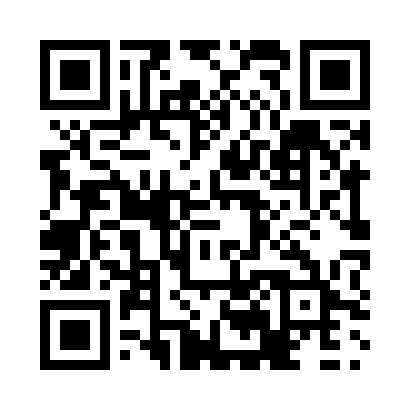 Prayer times for Rainbow Lake, Alberta, CanadaMon 1 Jul 2024 - Wed 31 Jul 2024High Latitude Method: Angle Based RulePrayer Calculation Method: Islamic Society of North AmericaAsar Calculation Method: HanafiPrayer times provided by https://www.salahtimes.comDateDayFajrSunriseDhuhrAsrMaghribIsha1Mon3:294:562:027:5611:0712:342Tue3:294:572:027:5611:0612:343Wed3:304:582:027:5511:0512:344Thu3:314:592:027:5511:0512:335Fri3:315:002:027:5511:0412:336Sat3:325:022:037:5411:0312:327Sun3:335:032:037:5411:0212:328Mon3:345:052:037:5311:0112:329Tue3:345:062:037:5310:5912:3110Wed3:355:082:037:5210:5812:3011Thu3:365:092:037:5210:5712:3012Fri3:375:112:037:5110:5512:2913Sat3:385:122:037:5110:5412:2814Sun3:395:142:047:5010:5212:2815Mon3:405:162:047:4910:5112:2716Tue3:405:182:047:4810:4912:2617Wed3:415:192:047:4810:4712:2518Thu3:425:212:047:4710:4612:2519Fri3:435:232:047:4610:4412:2420Sat3:445:252:047:4510:4212:2321Sun3:455:272:047:4410:4012:2222Mon3:465:292:047:4310:3812:2123Tue3:475:312:047:4210:3612:2024Wed3:485:332:047:4110:3412:1925Thu3:495:352:047:4010:3212:1826Fri3:505:372:047:3910:3012:1727Sat3:515:392:047:3810:2812:1628Sun3:525:412:047:3710:2612:1529Mon3:535:432:047:3510:2412:1430Tue3:545:452:047:3410:2212:1331Wed3:555:472:047:3310:1912:11